Odpadová poradenská s.r.o. ve spolupráci se sdružením CZ Biom a kompostářskou asociací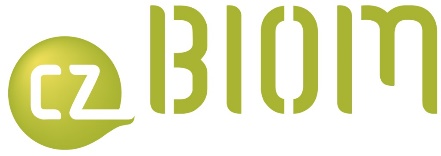 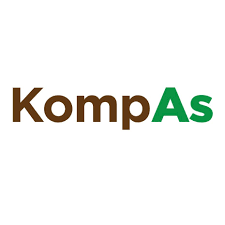 pořádajícelostátní seminářAktuální otázky řízení kompostárendne 2. dubna 2020areál kompostárny Želivec u PrahyProgram seminářeSeminář se koná v areálu kompostárny Želivec nedaleko Prahy (adresa: Hlavní 499, Sulice – Želivec, GPS: 49.9239672N, 14.5734825E).Kontaktní osoba:	Andrea Koláčkováe-mail: kolackova@odpadovaporadenska.cztel.: 727 841 204Přihláškana seminářAktuální otázky řízení kompostárenkonaného dne 2. dubna 2020 v ŽelivciPřihlašuji závazně ........ osob (uveďte počet osob)Vložné na školení: 2 300,- Kč (2 783,- Kč s DPH)Vložné se hradí převodem předem, při přihlášení účastníka školení. Variabilní symbol = IČO nebo rodné číslo. Do poznámky uveďte datum konání nebo název semináře. Daňový doklad bude předán při prezenci účastníka na školení. Vložné se v případě neúčasti na školení nebo při zrušení přihlášky méně než 7 dní předem nevrací, avšak je možno na školení vyslat náhradníka.Potvrzení o platbě vložného (v případě platby převodem zašlete spolu s přihláškou nebo předložte při registraci):Za organizaci……..……………………..…IČO (RČ):………………………….potvrzujeme, že jsme dne:……….…..uhradili částku Kč:…..………. na účet číslo 107-9455720267/0100, z našeho účtu č:…………………………………………..Adresa/e-mail pro zaslání přihlášky a bankovní spojení pro platbu vložného:8:30Prezence účastníků9:00Úvodní slovoPavel Novák (Odpadová poradenská s.r.o.)9:20Čistota bioodpadu ve sběrných nádobách ze zástavby sídlištní i rodinnéIng. Jan Šneberk (Čistá Plzeň, s.r.o.)9:50Detekce nečistot (kovy, kámen) v bioodpaduRobert Kollarik (Utily s.r.o.)10:10Čištění výmětů z kompostárnyMichal Žilík (Agora Želivec)10:30Přestávka na kávu10:45Skutečné přínosy kompostu pro zeminy (růst rostlin, rozbory, kvalita půdy)Jan Habart (CZ Biom)11:30Registrace kompostů dle různých technologických postupů (zaměřeno na hnojiva vyrobená z kalů z ČOV, řízení o registraci hnojiva, hlavní potíže při kontrolách)Kamila Řebíčková (ÚKZÚZ)12:15Představení Kompostářské asociace KompasIng. Petr Plíva, CSc. (KompAs)12:45Přestávka na kávu, občerstvení13:00Intenzifikace halové kompostárny Želivec (stav přípravy zpracování kalů z ČOV se slámou, nové provozní zkušenosti, životnost biofiltru)Michal Žilík (Agora Želivec)13:30Exkurze s odborným výkladem (hvězdicové síto a vzduchový třídič, hala na kompostování kalů z ČOV)Michal Žilík (Agora Želivec)Titul, jméno, příjmení účastníka/ůTitul, jméno, příjmení účastníka/ůTitul, jméno, příjmení účastníka/ůTitul, jméno, příjmení účastníka/ůTitul, jméno, příjmení účastníka/ůSpolečnost, organizaceSpolečnost, organizaceSpolečnost, organizaceIČO/RČDIČUlice, č. p.Ulice, č. p.Obec, městoObec, městoPSČČíslo účtu plátce vložnéhoČíslo účtu plátce vložnéhoČíslo účtu plátce vložnéhoČíslo účtu plátce vložnéhoČíslo účtu plátce vložnéhoKontakt na účastníka školeníKontakt na účastníka školeníKontakt na účastníka školeníKontakt na účastníka školeníKontakt na účastníka školeníTelefonMobilMobilE-mailE-mailDatum:Razítko a podpis:Datum:Razítko a podpis:Odpadová poradenská s.r.o.Osadní 26, 170 00 Praha 7 Holešovice, kolackova@odpadovaporadenska.czIČO: 037 09 817; DIČ: CZ 037 09 817; Listina C 238862 vedená u Městského soudu v PrazeBankovní spojení: Komerční banka a.s., číslo účtu: 107-9455720267/0100; variabilní symbol = IČO/RČ